Nombre del GICP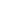 Área/s temática/s:Descripción:Objetivos:Modalidad de trabajo:Requisitos para participar: